Inquiry Form Please print clearly with blue or black ink.Please provide the following information if you wish to APPLY FOR grades K-12 for the 2019-2020 school year.Your inquiry means that you are applying to place your child in our school. Please understand that the Inquiry does not mean that your child has been accepted, or rejected at this time. Until you receive a letter saying that your child has been accepted, you should continue with your plans to enroll your child at his/her local school. If you have younger children that may attend the school in future years, please include that information in the section below.PLEASE PRINT CLEARLY		Parent/Guardian Information:Date ____________________Full Name of Parent/Guardian: ________________________________________________Street: __________________________________________________	 Apt #: __________    House: _____City: _______________County: _________________State: ____________Zip Code: _________________Home Phone: (____)____________________ Cell Phone: (___)______________________E-mail address: ________________Student Information:Full Name of Student Applicant: __________________________________________________________________Date of Birth: ____________ Grade in 2013-2014: ___________Dominant Language: __________Is the address and phone number the same as parent/guardian?  Yes No   If No, complete the following:Street: __________________________________________________	 Apt #: ___________________City: _______________County: _________________State: ____________Zip Code: _________________Legal School District of Residence:____________________________________________________________ School currently attending _______________________________________________________Public school you would attend in the 2019-2020 school year: ___________________________Any children attending Lincoln now? If yes, please complete this information. No?  Leave blank.Full Name of Child		Date of Birth		Grade in 2018-2019	Dominant Language_________________		______________	__	_______________	___________________________________		______________	__	_______________	___________________________________		______________	__	_______________	__________________Comments or Questions: _________________________________________________________________________OFFICE USE ONLYDate Received ________Staff Initial _____Date Entered _______Lottery Number __________Favor de escribir las letras claramenteComplete esta solicitud si usted desea ingresar a sus hijos de grados K-12, para el año escolar 2019-2020. Es importante que usted comprenda que esta solicitud no quiere decir que su hijo/hija ha sido aceptado en nuestra escuela. Hasta el momento que usted reciba una carta confirmando que su hijo/hija ha sido aceptado, por favor siga con sus planes de ingresar a su niño en la escuela local que le corresponde.Si usted tiene niños pequeños que puedan asistir a Lincoln en los próximos años, por favor incluya esta información en la sección de abajo.Informacion de Padre/Tutor:Fecha  __________________				Nombre y apellido de padre/tutor___________________________________________________________Dirección: ___________________________________________________________________________________                      Calle                        Ciudad                             Estado                                           Código postalTeléfono: ( ____)__________Celular: (_____)_____________    Trabajo_________Correo Electronico__________Informacion de Estudiante:Nombre y Apellido del Estudiante: _________________________________________________________________Fecha de nacimiento: ____________ Grado en 2018-2019: ___________ Lenguaje Dominante :_______________Es la dirección y número de teléfono el mismo del Padre/Tutor?  Si  No   Si no, complete lo siguiente:Calle: __________________________________________________	 Apt #: ___________________Ciudad: _______________Condado: _________________Estado: ____________Codigo postal________________Distrito Escolar que corresponde a su residencia: ________________________________________________Escuela del niño presentemente: ___________________________________________________________________Escuela que asistió en su último grado: _______________________________________________________________La escuela pública que asistirá en el año escolar 2018-2019:_____________________________________________Nombre (s) de niño(s) que presentemente asisten a Lincoln (si es aplicable)Nombre completo del niño 		Fecha de nacimiento	Grado en 2018-2019	Lengua dominante_________________		______________	__	_______________	___________________________________		______________	__	_______________	__________________Preguntas/comentarios: __________________________________________________________________________OFFICE USE ONLYDate Received ________Staff Initial _____Date Entered _______Lottery Number __________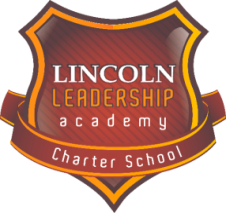 Lincoln Leadership AcademyCharter SchoolAddress: 1414 E. Cedar StreetAllentown, PA 18109Phone. 484-860-3300Fax: 484-860-3307www.llacslv.comLincoln Leadership AcademyCharter SchoolAddress: 1414 E. Cedar StreetAllentown, PA 18109Phone. 484-860-3300Fax: 484-860-3307www.llacslv.com